株式会社Gem`s Lab中国1200万人フォロワーのインフルエンサーHana Lin 【林小宅】が日本での活動開始！株式会社Gem`s Lab（本社：東京都中野区、 代表取締役CEO：宮上 佑一以下当社) が手掛ける、 インフルエンサー・林小宅(Hana Lin)が、 12月より日本での活動を開始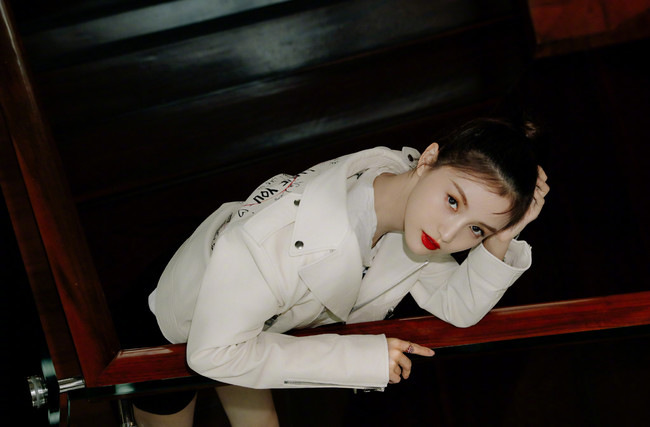 この度当社では、 Hana LIn【林小宅】の日本窓口として運営する運びとなりました。 

Hana LIn【林小宅】は中国広東省出身で1995年生まれの現在25歳。 
中国版ツイッターと呼ばれる「Weibo」ではアカウントフォロワー数1,200万人と中国国内でもTOPクラスのフォロワー数を誇り、 中国のインフルエンサー(KOL)の元祖とも呼ばれています。 

2020年に行われた、 「青春有你2」という番組でアイドル選挙バラエティに出演し、 その後歌手としてシングル“ノック”“Time 2 wake-up”“大好きな人はなるべく会わないように”など活動の幅を広げており、 中国ではタレントとしても活動し、 GUCCI、 DIOR、 CELINE、 CHANEL、 資生堂など、 多くのファッションブランド様に起用頂いております。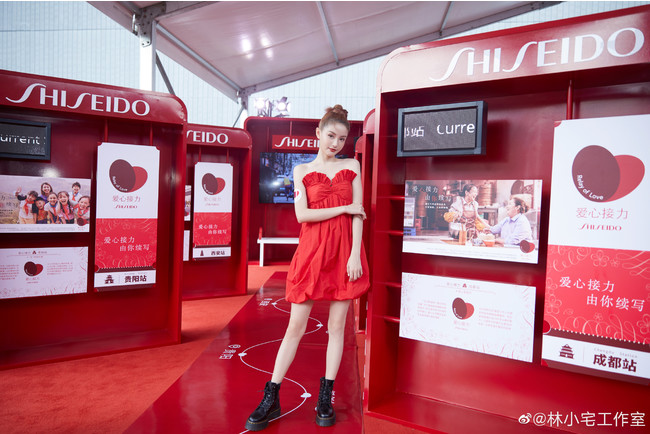 日本での活動はYoutubeを始めネットタレントとして活動を行う。 
Youtubeのコンテンツ製作は、 『THE ROLAND SHOW（登録者数72万人）』を手掛けるテレビ朝日映像株式会社の主要演出陣を中心に、 チャイボーグメイクやファッション、 ダンス、 歌、 ライフスタイルなど中国インフルエンサーならではの新感覚コンテンツをお届けします。 12月4日配信の「チャイボーグメイク」では、 今アジアを席巻する中国コスメ商品だけでなく、 “明日からマネできる”インフルエンサーメイク術をご紹介します。 

■12月4日公開動画「チャイボーグメイク」
https://youtu.be/4v7d5AEiywY 
 ■Hana Lin【林小宅】
Instagram :  https://www.instagram.com/timtimxxz/ 
Youtube :  https://www.youtube.com/channel/UCrbMBkpLFOZFdEaZqPlB6ug 
Weibo :  https://weibo.com/u/1965681503
■番組概要
チャンネル名 : Hana Lin【林小宅】
チャンネルURL :  https://www.youtube.com/channel/UCrbMBkpLFOZFdEaZqPlB6ug 
チャンネル開設日 : 2020年12月04日(金)
出演者 : 林小宅(リンシャオザイ)
制作協力・問い合わせ先 : テレビ朝日映像株式会社
https://www.tv-asahipro.co.jp 
 当リリースの詳細についてhttps://prtimes.jp/main/html/rd/p/000000001.000070444.html※このメールは自動送信されていますので、返信はご遠慮ください。※以下、メディア関係者限定の特記情報です。個人のSNS等での情報公開はご遠慮ください。【本件に関するお問合せ先】
テレビ朝日映像株式会社　広報担当：谷口
メールアドレス：rinhana@tv-asahipro.co.jp